Уважаемые руководители!ФГАОУ ДПО «Академия Минпросвещения России» организует Всероссийский форум молодых педагогов «Педагог: Профессия. Призвание. Искусство», который пройдет 16–17 мая в г. Гатчина Ленинградской области. Предлагаем молодым педагогам района дистанционно принять участие в Форуме. Для дистанционного участия в мероприятии необходимо зарегистрироваться в срок до 14 мая включительно, перейдя по ссылке: https://teacherforum.apkpro.ruСсылка на подключение к трансляции мероприятий Форума будет направлена участникам на адрес электронной почты, указанный ими при регистрации, в срок до 15 мая включительно.Новость о Форуме размещена на сайте управления образования.Информацию об участниках Форума прошу направить до 19.05.2022 на адрес rmk-kuragino@yandex.ru для Свининой Л.Б по форме (приложение).Приложение: на 1 л. в 1 экз.Руководительуправления образования                                                   Т.В. Ципушникова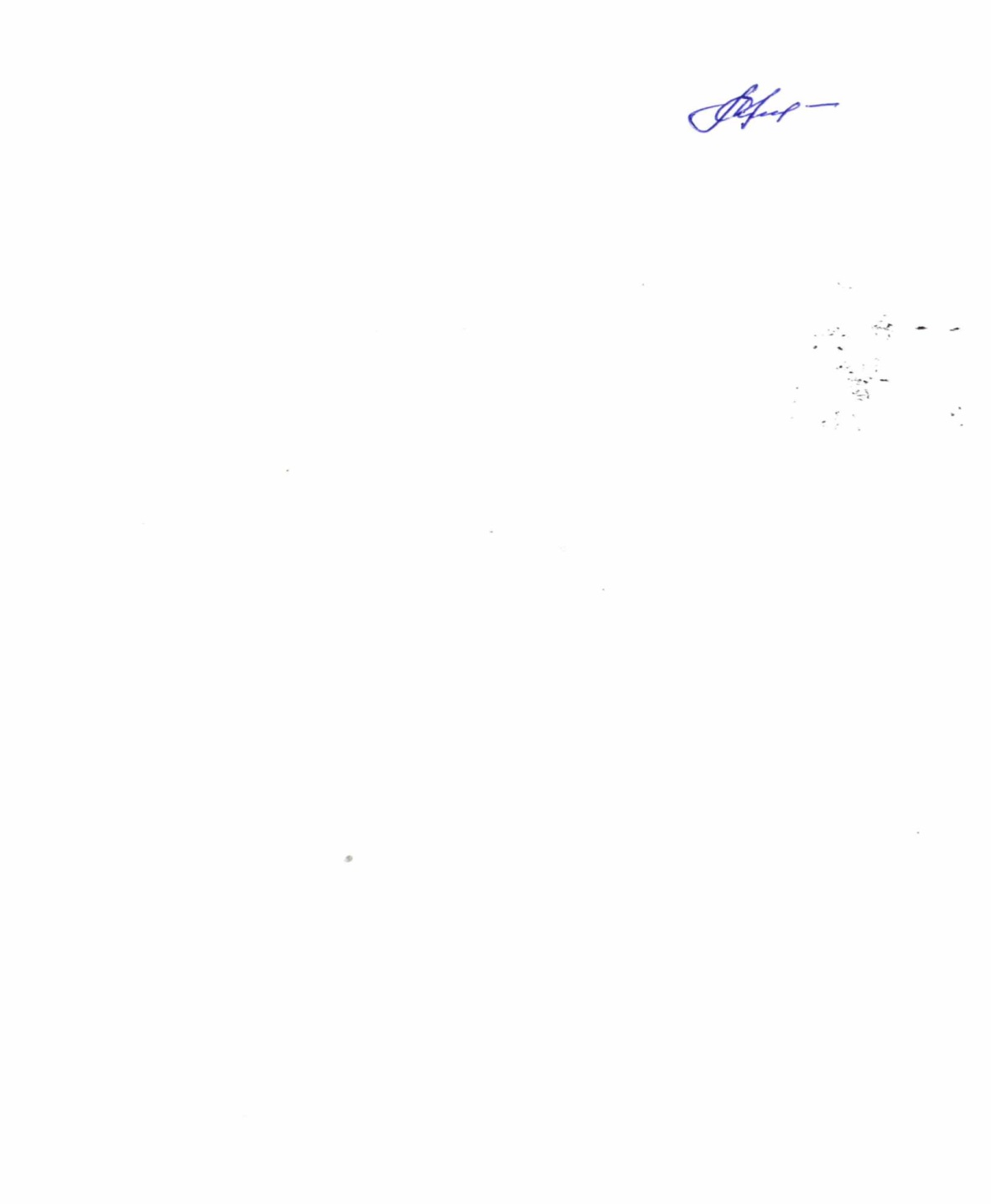 Свинина Людмила Борисовна, тел. 2-56-11Приложение к информационному письму управления образования от  13.05.2022 № 1399 Сведения о молодых педагогах, участниках Всероссийского форума молодых педагогов «Педагог: Профессия. Призвание. Искусство» 16-17 мая 2022 годаРуководителям образовательных организаций Курагинского районаФИО педагогаООПреподаваемый предметСтаж работыНазвание мероприятий в рамках Форума, в которых педагог принял участиеНазвание мероприятий в рамках Форума, в которых педагог принял участиеНазвание мероприятий в рамках Форума, в которых педагог принял участиеФИО педагогаООПреподаваемый предметСтаж работыСекции Дискуссионные площадкиМастер - классы